Zarządzenie nr 30/2020Dyrektora Szkoły Podstawowej nr 163 im. Batalionu „Zośka”w Warszawiez dnia 09 października 2020 r.w sprawiezasad bezpieczeństwa w trakcie epidemii  COVID-19 obowiązującychw Szkole Podstawowej nr 163 im. Batalionu „Zośka” w Warszawieod dnia 12 października 2020 r. do odwołania.§ 1.Traci moc Zarządzenie nr 25/2020 z dnia 31 sierpnia 2020 r. § 2.Dyrektor Szkoły Podstawowej nr 163 im. Batalionu „Zośka” w Warszawie, działając w oparciu o:art. 7 ustawy 26 stycznia 1982 r. Karta Nauczyciela (t. j. Dz. U. z 2018 r. poz. 967 z późn. zm. );art. 68 ust. 1 pkt 1); 3); 6); 7); ustawy z dnia 14 grudnia 2016 r. Prawo oświatowe (t.j. Dz. U. z 2020 r. poz. 910, 1378 ze zm.) z dniem 12 września 2020 r. wprowadza:Zasady organizacji zajęć w czasie reżimu sanitarnego oraz zasady przygotowania szkoły do pracy z wykorzystaniem metod i technik kształcenia na odległość w związku z zapobieganiem, przeciwdziałaniem i zwalczaniem  SARS-CoV-2, obejmujące procedury dotyczące zasad higieny w związku z profilaktyką zakażenia SARS -CoV-19 i procedury postępowania na wypadek zakażenia koronawirusem lub zachorowania na COVID-19, stanowiące załącznik do zarządzenia, opracowane w oparciu o:1. Ustawę z dnia 2 marca 2020 r. o szczególnych rozwiązaniach związanych z zapobieganiem, przeciwdziałaniem i zwalczaniem COVID-19, innych chorób zakaźnych oraz wywołanych nimi sytuacji kryzysowych (Dz.U. 2020, poz. 374, z późn. zm.).2. Ustawę z dnia 14 grudnia 2016 r. - Prawo Oświatowe (t. j. Dz.U. z 2020 r. poz.910, 1378 z późn. zm.)3. Rozporządzenie Ministra Edukacji Narodowej i Sportu z dnia 31 grudnia 2002 r. w sprawie bezpieczeństwa i higieny w publicznych i niepublicznych szkołach i placówkach  (Dz. U. z 2003 r. poz.69, z późn. zm. z dn. 12.08.2020, poz. 1386).4. Rozporządzenie Ministra Edukacji Narodowej z dnia 20 marca 2020 r. w sprawie szczególnych rozwiązań w okresie czasowego ograniczenia funkcjonowania jednostek systemu oświaty w związku z zapobieganiem, przeciwdziałaniem i zwalczaniem COVID-19 (Dz. U. 2020, poz. 493, z późn. zm. z 12 sierpnia 2020 r. poz. 1394).5. Rozporządzenie Ministra Edukacji Narodowej z dnia 12 sierpnia 2020 r. w sprawie czasowego ograniczenia funkcjonowania jednostek systemu oświaty w związku z zapobieganiem, przeciwdziałaniem i zwalczaniem COWID – 19 (Dz. U. 2020, poz. 1389).6. Rozporządzenie Rady Ministrów z dnia 7 sierpnia 2020 r. w sprawie ustanowienia określonych ograniczeń, nakazów i zakazów w związku z wystąpieniem stanu epidemii (Dz. U. 2020 r. poz. 1356 ze zm.).7. Wytyczne Głównego Inspektora Sanitarnego i Ministra Zdrowia z dnia 2 lipca 2020 roku dla przedszkoli, oddziałów przedszkolnych w szkole podstawowej i innych form wychowania przedszkolnego.8. Wytyczne MEN, MZ i GIS dla publicznych i niepublicznych szkół i placówek od 1 września 2020 r.9. Procedura organizacji pracy szkół/placówek prowadzonych przez m.st. Warszawę od 1 września 2020 r. i postępowania prewencyjnego pracowników oraz rodziców/opiekunów prawnych w czasie zagrożenia epidemicznego z dnia 20 sierpnia 2020 r. (załącznik).§ 3.1. Od 12 października 2020 r. dzieci oddziałów przedszkolnych, uczniowie klas 1-8, wszyscy nauczyciele, pracownicy pedagogiczni oraz niepedagogiczni, podczas przebywania na terenie szkoły (szatnia, korytarze, łączniki, klatki schodowe, biblioteka) są zobowiązani do:1) noszenia maseczek / przyłbic itp. tj. osłon zakrywających nos i usta,2) jeśli to możliwe - zachowania dystansu 1,5 m odległości oraz3) częstego mycia dłoni.2. Uczniowie klas 4-8 za nieprzestrzeganie zasad wymienionych w ust. 1 pkt 1-3 ponoszą, każdorazowo w ciągu dnia, konsekwencję zgodnie z zapisem w Szkolnym Statucie: zachowania zagrażające bezpieczeństwu od -5 do – 15 punktów.§ 4.1. Do 16 października 2020 r. zobowiązuje się wszystkich wychowawców oddziałów 0-8 do:1). Ustalenia/sprawdzenia poprawności/ szybkiego kontaktu z dzieckiem / uczniem i jego rodzicami, w tym sprawdzenia możliwości udziału w zajęciach online (sprzęt, łącze, czas); 2). Sprawdzenie funkcjonowania wirtualnych klas na platformie MICROFT OFFICE 365 – przekazanie sposobu logowania się uczniom;3). Zorganizowania wirtualnego spotkania z klasą (ustalenie przyczyn – braku kontaktu z uczniem);4).Przekazywanie rodzicom uczniów i uczniom zasad pracy i organizacji pracy w roku szkolnym 2020 / 2021 (zebrania / spotkania indywidualne mają wyłącznie charakter online);5). Zorganizowania wirtualnego spotkania z rodzicami w celu ustalania problemów technicznych oraz w celu próby wirtualnej wywiadówki z możliwością konsultacji online.2. W ciągu całego roku szkolnego 2020 / 2021 zobowiązuje się wszystkich wychowawców do:1) cotygodniowego sprawdzania, analizowania, kontrolowania frekwencji uczniów, reagowania w przypadku nieobecności / braku kontaktu z dzieckiem / uczniem w czwartym dniu nieobecności / braku kontaktu i postępowania zgodnie z PROCEGURĄ zawartą w SZKOLNYM PROGRAMIE WYCHOWAWCZO – PROFILAKTYCZNYM;2) cotygodniowego kontrolowania / sprawdzania sytuacji dotyczącej poziomu ocen oraz liczby ocen pozyskanych przez uczniów zapewniając ocenianie uczniów w sposób systematyczny, bieżący, harmonijny, motywacyjny;3) utrzymywania cotygodniowego kontaktu z każdym uczniem oddziału polegającego na wymianie informacji zwrotnej na tematy: nurtujące uczniów, dotyczące propozycji rozwiązań bieżących problemów, kontaktu polegającego na diagnozowaniu potrzeb, oczekiwań, propozycji uczniów oraz do dokładania starań nakierowanych na rozwiązywanie bieżących problemów;4) utrzymywania cotygodniowego kontaktu z rodzicem każdego ucznia oddziału polegającego na wymianie informacji zwrotnej na tematy: nurtujące rodziców, dotyczące propozycji rozwiązań bieżących problemów, kontaktu polegającego na diagnozowaniu potrzeb, oczekiwań, propozycji rodziców oraz do dokładania starań nakierowanych na rozwiązywanie bieżących problemów zgłaszanych przez rodziców;§ 5.1. Wszystkich nauczycieli zobowiązuje się do:1). Bieżącej i systematycznej pracy skupionej na realizacji założeń podstawy programowej, do systematycznego, rytmicznego oceniania postępów i osiągnięć uczniów oraz do bieżącego wspierania uczniów / udzielenia pomocy uczniom w uzupełnieniu braków.2). Podjęcia działań (np. modyfikacja programów nauczania, indywidualizacja pracy z uczniem, itp.) w celu efektywnego uzupełnienia przez uczniów braków z poprzedniego roku szkolnego w pierwszym półroczu roku szkolnego 2020 /2021.2. Do grudnia 2020 r. przeprowadzenia kolejnej diagnozy umiejętności wskazanych  do poprawienia w pierwszej diagnozie - zadanie dla przewodniczących zespołów przedmiotowych (bez ocen).3. Podczas bieżącej pracy przeanalizowania zrealizowanych i niezrealizowanych treści / umiejętności oraz warunków realizacji podstawy programowej oraz modyfikacji planów dydaktycznych w tym zakresie.4. Bieżącego i systematycznego monitorowania postępów uczniów, systematycznego oceniania tych postępów, motywowania do wysiłku, zdobywania jak najlepszych ocen.5. Utrzymywania stałego kontaktu z rodzicami uczniów, za pośrednictwem e’ dziennika, przekazując wyniki nauczania / uczenia się, wskazując propozycje polepszenia sytuacji ucznia itp., informując o mocnych i słabych stronach, itp.§ 6.Organizacja zajęć w Szkole – ogólne zasady:Do szkoły może uczęszczać uczeń bez objawów chorobowych sugerujących infekcję dróg oddechowych oraz, gdy domownicy nie przebywają na kwarantannie lub w izolacji w warunkach domowych lub w izolacji.Uczniowie mogą być przyprowadzani do Szkoły i z niej odbierani przez opiekunów bez objawów chorobowych sugerujących infekcję dróg oddechowych.  W drodze do i ze szkoły opiekunowie z dziećmi oraz uczniowie przestrzegają aktualnych przepisów prawa dotyczących zachowania w przestrzeni publicznej.Przy   wejściu do budynku Szkoły umożliwia się skorzystanie z płynu do dezynfekcji rąk.Opiekunowie odprowadzający dzieci mogą wchodzić do przestrzeni wspólnej Szkoły,  zachowując zasady: a) 1 opiekun z dzieckiem/dziećmi,b) dystansu od kolejnego opiekuna z dzieckiem/dziećmi min. 1,5m,c) dystansu od pracowników Szkoły min. 1,5 m, d) opiekunowie powinni przestrzegać obowiązujących przepisów prawa związanych z bezpieczeństwem zdrowotnym obywateli (m.in. stosować środki ochronne: osłona ust i nosa, rękawiczki jednorazowe lub dezynfekcja rąk).        5. W miarę możliwości należy ograniczyć przebywanie w Szkole osób z zewnątrz do             niezbędnego minimum (obowiązuje stosowanie środków ochronnych: osłona ust i             nosa, rękawiczki jednorazowe lub dezynfekcja rąk, tylko osoby bez objawów           chorobowych sugerujących infekcję dróg oddechowych) i w wyznaczonych obszarach, w tzw. CZĘŚCI WSPÓLNEJ wskazanej przez dyrektora Szkoły.W celu zapewnienia szybkiej, skutecznej komunikacji z opiekunami ucznia rekomendowany jest kontakt z wykorzystaniem technik komunikacji na odległość.Rekomenduje się posiadanie termometru bezdotykowego (co najmniej 1 termometr dla Szkoły) i dezynfekowanie go po użyciu w danej grupie. W przypadku posiadania innych termometrów niż termometr bezdotykowy konieczna jest dezynfekcja po każdym użyciu.Jeżeli pracownik Szkoły zaobserwuje u ucznia objawy mogące wskazywać na infekcję dróg oddechowych, w tym w szczególności gorączkę, kaszel,  należy odizolować ucznia w odrębnym pomieszczeniu lub wyznaczonym miejscu, zapewniając min. 2 m odległości od innych osób, i niezwłocznie powiadomić rodziców/opiekunów 
o konieczności odebrania ucznia ze Szkoły (rekomendowany własny środek transportu).W takiej sytuacji ustala się SZYBKĄ ŚCIEŻKĘ KOMUNIKACJI:NAUCZYCIEL TELEFONICZNIE INFORMUJE KIEROWNIKA GOSPODARCZEGO O KONIECZNOŚCI PRZYJŚCIA DO SALI (PODAJE NR SALI, IMIĘ I NAZWISKO UCZNIA, KLASĘ) W CELU ODEBRANIA CHOREGO UCZNIA;KIEROWNIK GOSPODARCZY WYZNACZA PRACOWNIKA OBSŁUGI, KTÓRY W ŚRODKACH OCHRONY OSOBISTEJ PZREPROWADZA UCZNIA Z SALI DO IZOLATKI;KIEROWNIK GOSPODARCZY INFORMUJE PRACOWNIKA SEKRETARIATU O ZDARZENIU, PODAJE DANE UCZNIA; INFORMUJE DYREKTORA WICEDYREKTORA SZKOŁY / KIEROWNIKA ŚWIETLICY;PRACOWNIK SEKRETARIATU DZWONI DO RODZICA ZOBOWIĄZUJĄC DO NIEZWOCZNEGO PRZYBYCIA DO SZKOŁY W CELU ODEBRANIA UCZNIA;JEŚLI JEST PIELĘGNIARKA W SZKOLE W PUNKCIE 3) KIEROWNIK GOSPODARCZY INFORMUJE RÓWNIEŻ SZKOLNĄ PIELEGNIARKĘ.W miarę możliwości rekomenduje się taką organizację pracy i jej koordynację, która umożliwi zachowanie dystansu między osobami przebywającymi na terenie Szkoły, szczególnie w miejscach wspólnych i ograniczy gromadzenie się uczniów na terenie Szkoły. Obowiązują ogólne zasady higieny:  częste mycie rąk (po przyjściu do Szkoły należy bezzwłocznie umyć ręce),  ochrona podczas kichania i kaszlu oraz unikanie dotykania oczu, nosa i ust.Przedmioty i sprzęty znajdujące się w sali, których nie można skutecznie umyć, uprać lub dezynfekować, należy usunąć lub uniemożliwić do nich dostęp. Przybory do ćwiczeń (piłki, skakanki, obręcze itp.) wykorzystywane podczas zajęć należy czyścić lub dezynfekować.Uczeń posiada własne przybory i podręczniki, które w czasie zajęć mogą znajdować się na stoliku szkolnym ucznia, w tornistrze lub we własnej szafce. Uczniowie nie powinni wymieniać się przyborami szkolnymi między sobą.W sali gimnastycznej używany sprzęt sportowy oraz podłoga powinny zostać umyte detergentem lub zdezynfekowane po każdym dniu zajęć, a w miarę możliwości po każdych zajęciach.Należy wietrzyć sale, części wspólne (korytarze) co najmniej raz na godzinę, w czasie przerwy, a w razie potrzeby także w czasie zajęć, biorąc pod uwagę niską temperaturę powietrza na zewnątrz.Nauczyciel w klasach I-III organizuje przerwy dla swoich uczniów w interwałach adekwatnych do potrzeb, jednak nie rzadziej niż co 45 min.W dni ciepłe, słoneczne zaleca się korzystanie przez uczniów z boiska szkolnego oraz pobyt na świeżym powietrzu na terenie Szkoły, w tym w czasie przerw.Rekomenduje się pracę w dwójkach, bez konieczności zmiany ławek, w których siedzą uczniowie.Płyny do dezynfekcji rąk mogą być rozmieszczone w salach lekcyjnych w sposób umożliwiający łatwy dostęp dla uczniów wyłącznie pod nadzorem nauczyciela.Podczas realizacji zajęć, w tym zajęć wychowania fizycznego i sportowych,  w których nie można zachować dystansu, należy ograniczyć ćwiczenia i gry kontaktowe.Uczeń nie powinien zabierać ze sobą do Szkoły niepotrzebnych przedmiotów. Ograniczenie to nie dotyczy dzieci ze specjalnymi potrzebami edukacyjnymi, w szczególności z niepełnosprawnościami. W takich przypadkach należy dopilnować, aby dzieci nie udostępniały swoich zabawek innym, natomiast opiekunowie dziecka powinni zadbać o regularne czyszczenie (pranie lub dezynfekcję) zabawki, rzeczy. Podczas ustalania bezpiecznych zasad korzystania z szatni, jeżeli jest taka możliwość, należy udostępnić uczniom środek do dezynfekcji rąk przy wejściu do szatni.Zajęcia świetlicowe odbywają się w świetlicy szkolnej, a w razie potrzeby w innych salach dydaktycznych. Środki do dezynfekcji rąk powinny być rozmieszczone w świetlicy w sposób umożliwiający łatwy dostęp dla uczniów wyłącznie pod nadzorem wychowawcy / nauczyciela. Świetlice należy wietrzyć (nie rzadziej, niż co godzinę w trakcie przebywania dzieci w świetlicy), w tym w szczególności przed przyjęciem wychowanków oraz po przeprowadzeniu dezynfekcji.Nie organizuje się dla dzieci / uczniów wycieczek oraz wyjść grupowych z wykorzystaniem środków transportu publicznego, rekomendowane są wycieczki przedmiotowe po najbliższej okolicy.Rekomenduje się organizować zajęcia świetlicowe oraz zajęcia z wychowania – fizycznego na świeżym powietrzu, korzystając ze szkolnej infrastruktury.W ciągu dni roboczych nie zezwala się korzystania z infrastruktury sportowej Szkoły / 
z placu zabaw osobom z zewnątrz.Do koniecznego minimum, po ustaleniu tego z dyrektorem Szkoły,  należy ograniczyć wejścia teren Szkoły osób, które nie są pracownikami Szkoły, nie są zatrudnione w Szkole.Personel kuchenny i pracownicy administracji oraz obsługi powinni ograniczyć kontakty z uczniami oraz nauczycielami.Pracownicy Szkoły oraz rodzice ograniczają bezpośrednie kontakty do minimum na rzecz kontaktów za pośrednictwem e’ dziennika.Należy wyłączyć źródełka i fontanny wody pitnej. Należy utrzymywać dyscyplinę przebywania na terenie Szkoły w celu sprawnego ustalenia listy osób przebywających w danej chwili, w danym miejscu, w danej grupie na wypadek konieczności zgłoszenia osób wskazanych do przebywania na kwarantannie.Każdy pracownik Szkoły korzysta wyłącznie z pomieszczeń ściśle związanych z realizacją przydzielonych przez dyrektora zadań.§ 6. Zadania rodziców1. W celu zapewnienia dziecku / uczniowi odpowiedniej opieki podczas pobytu w Szkole, należy przekazać dyrektorowi  lub nauczycielowi istotne informacje o stanie jego zdrowia. W Szkole mogą przebywać tylko dzieci / uczniowie zdrowe / zdrowi.2. Przyprowadzanie do Szkoły dziecka / ucznia zdrowego – bez objawów chorobowych. Nie należy posyłać dziecka / ucznia do Szkoły, jeżeli w domu przebywa ktoś na kwarantannie lub w izolacji. Wówczas wszyscy domownicy muszą pozostać w domu i stosować się do zaleceń służb sanitarnych i lekarza. 3. Regularne przypominanie dziecku / uczniowi o podstawowych zasadach higieny (unikanie dotykania oczu, nosa i ust, częste mycie rąk wodą z mydłem i nie podawanie ręki na powitanie, ograniczanie stykania się z innymi dziećmi). 4. Zwracanie dziecku / uczniowi uwagi na odpowiedni sposób zasłaniania twarzy podczas kichania czy kasłania.5. Utrzymywanie cotygodniowego kontaktu z wychowawcą w celu wymiany informacji zwrotnej na tematy: nurtujące rodziców, dotyczące propozycji rozwiązań bieżących problemów, kontaktu polegającego na przekazywaniu swoich oczekiwań, propozycji oraz do dokładanie starań nakierowanych na rozwiązywanie bieżących problemów;6. Zgłoszenie wychowawcy złej reakcji dziecka / ucznia w przypadku stosowania środków dezynfekujących dłonie.7. Zapewnienie dzieciom / uczniom maseczek ochronnych i motywowanie dzieci / uczniów do noszenia ich na terenie Szkoły.8. Zapewnienie dziecku / uczniowi rękawiczek jednorazowych w przypadku niekorzystania z płynu dezynfekującego – do decyzji rodziców.9. Wdrażanie dziecka / ucznia do zachowań akceptowanych społecznie, do przestrzegania ustalonych w Szkole zasad.10. Dbanie o utrzymywanie dyscypliny przebywania na terenie Szkoły w celu sprawnego ustalenia listy osób przebywających w danej chwili, w danym miejscu, w danej grupie na wypadek konieczności zgłoszenia osób wskazanych do przebywania na kwarantannie.11. Przebywania na terenie Szkoły wyłącznie w miejscach wskazanych przez dyrektora Szkoły (CZĘŚĆ WSPÓLNA), na zasadach ustalonych przez Dyrektora Szkoły.§ 7.Pracownicy administracji i obsługi1. Dyrektor decyduje o ograniczeniu obowiązku świadczenia pracy na terenie Szkoły przez  pracowników administracji i obsługi, zapewniając ciągłość funkcjonowania Szkoły. 2. O organizacji pracy tych pracowników decyduje dyrektor Szkoły.3. Dyrektor Szkoły może polecić pracownikowi wykonywanie pracy zdalnej, o ile oczywiście charakter zadań wykonywanych przez pracownika na to pozwala.4. Jeżeli będzie to niezbędne dla zapewnienia ciągłości funkcjonowania Szkoły może również polecić pracownikowi wykonanie określonych zadań na terenie Szkoły. 5. Jeżeli natomiast z przyczyn leżących po stronie pracodawcy w określonym czasie pracownik administracji lub obsługi nie będzie świadczył pracy, pozostaje wówczas do dyspozycji dyrektora szkoły i jest w gotowości do wykonywania pracy. Ma wówczas zastosowanie przepis art. 81 § 1 Kodeksu pracy, który wskazuje, że pracownikowi za czas niewykonywania pracy, jeżeli był gotów do jej wykonywania, a doznał przeszkód z przyczyn dotyczących pracodawcy, przysługuje wynagrodzenie wynikające z jego osobistego zaszeregowania. Wynagrodzenie to nie może być jednak niższe od wysokości minimalnego wynagrodzenia za pracę, ustalanego na podstawie odrębnych przepisów.6. Sekretariat funkcjonuje w godzinach ustalonych przez dyrektora Szkoły.§ 8.Załączniki:Procedury postępowania podczas przychodzenia uczniów do szkoły.Procedura postępowania podczas wejścia do szkoły osoby z zewnątrz.Procedury postępowania podczas wychodzenia uczniów ze szkoły.Procedura przebywania ucznia w szkole.Procedura organizacji zajęć.Procedury postępowania z uczniem, u którego występują objawy, które mogą sugerować zakażenie COVID 19.Procedura organizacji pracy szkół/placówek prowadzonych przez m.st. Warszawę od 1 września 2020 r. i postępowania prewencyjnego pracowników oraz rodziców/opiekunów prawnych w czasie zagrożenia epidemicznego.§ 9.Zobowiązuje się wszystkich pracowników pedagogicznych i pracowników niepedagogicznych  zatrudnionych w Szkole Podstawowej nr 163 im. Batalionu „Zośka” w Warszawie oraz rodziców uczniów i uczniów do zapoznania się z treścią ZARZĄDZENIA 30/2020 z dnia 9 października 2020 r. oraz do bezwzględnego przestrzegania w pełni zawartych w nim postanowień.Zarządzenie wchodzi w życie z dniem 12 października 2020 r.			                                                                                        Dyrektor SzkołyMarzena Żak09.10.2020 r.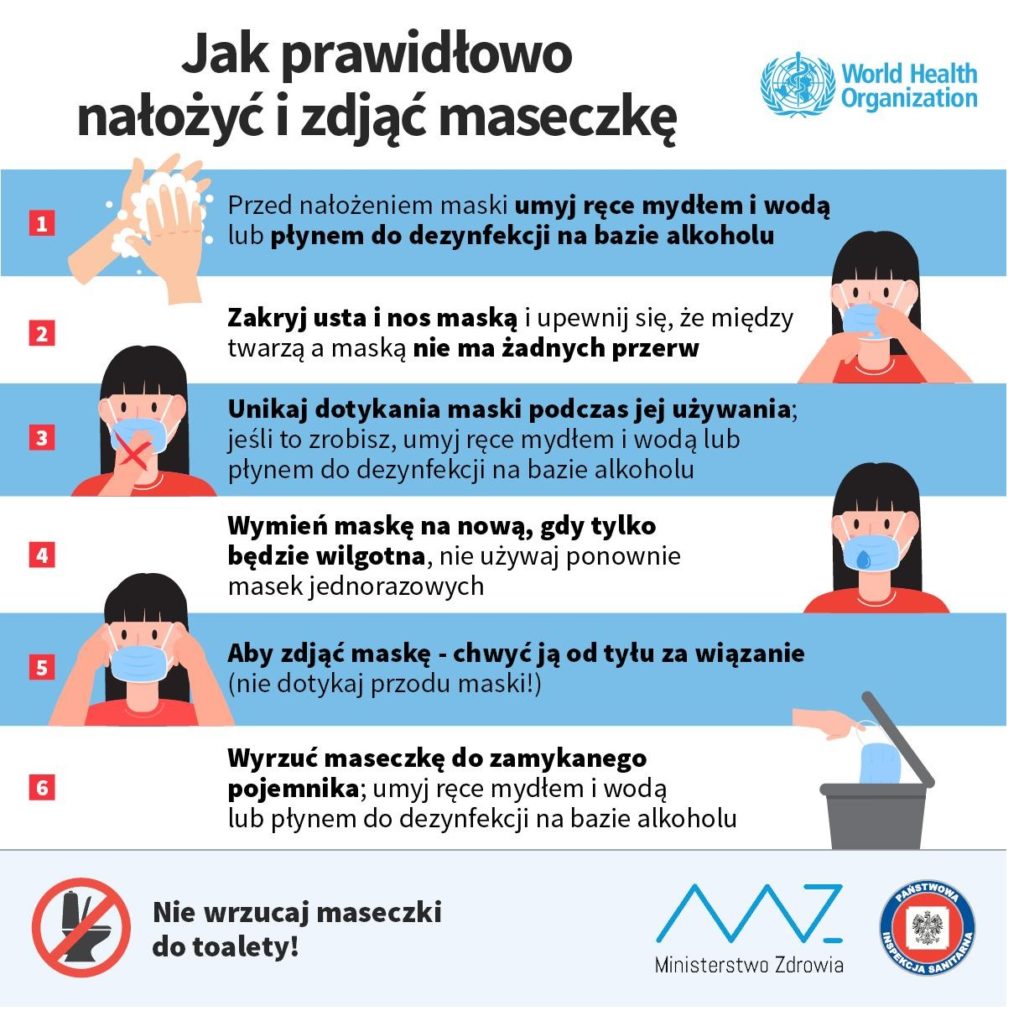 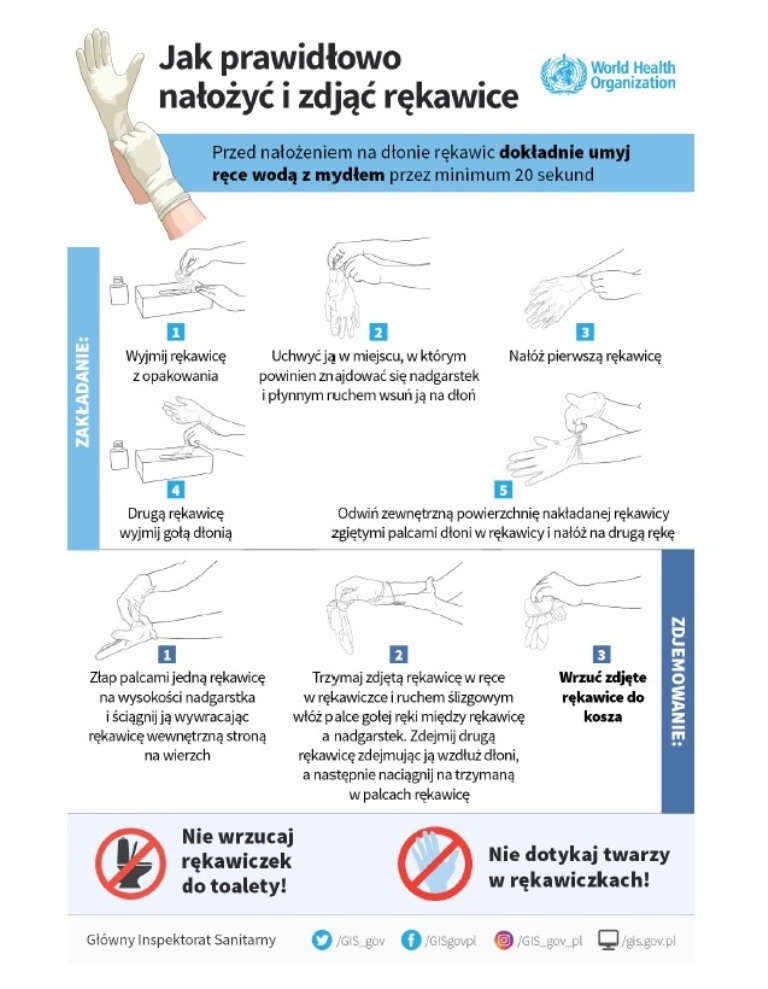 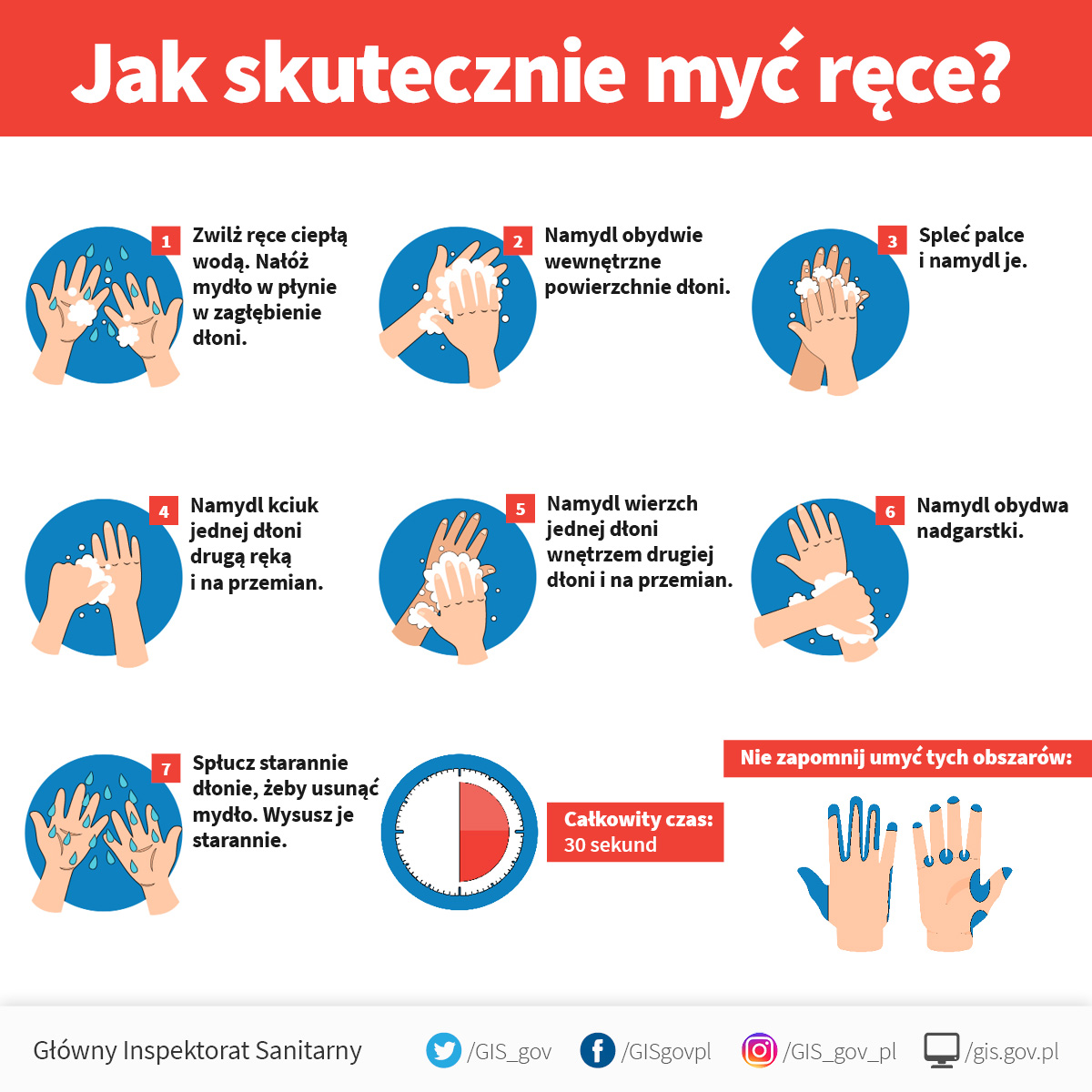 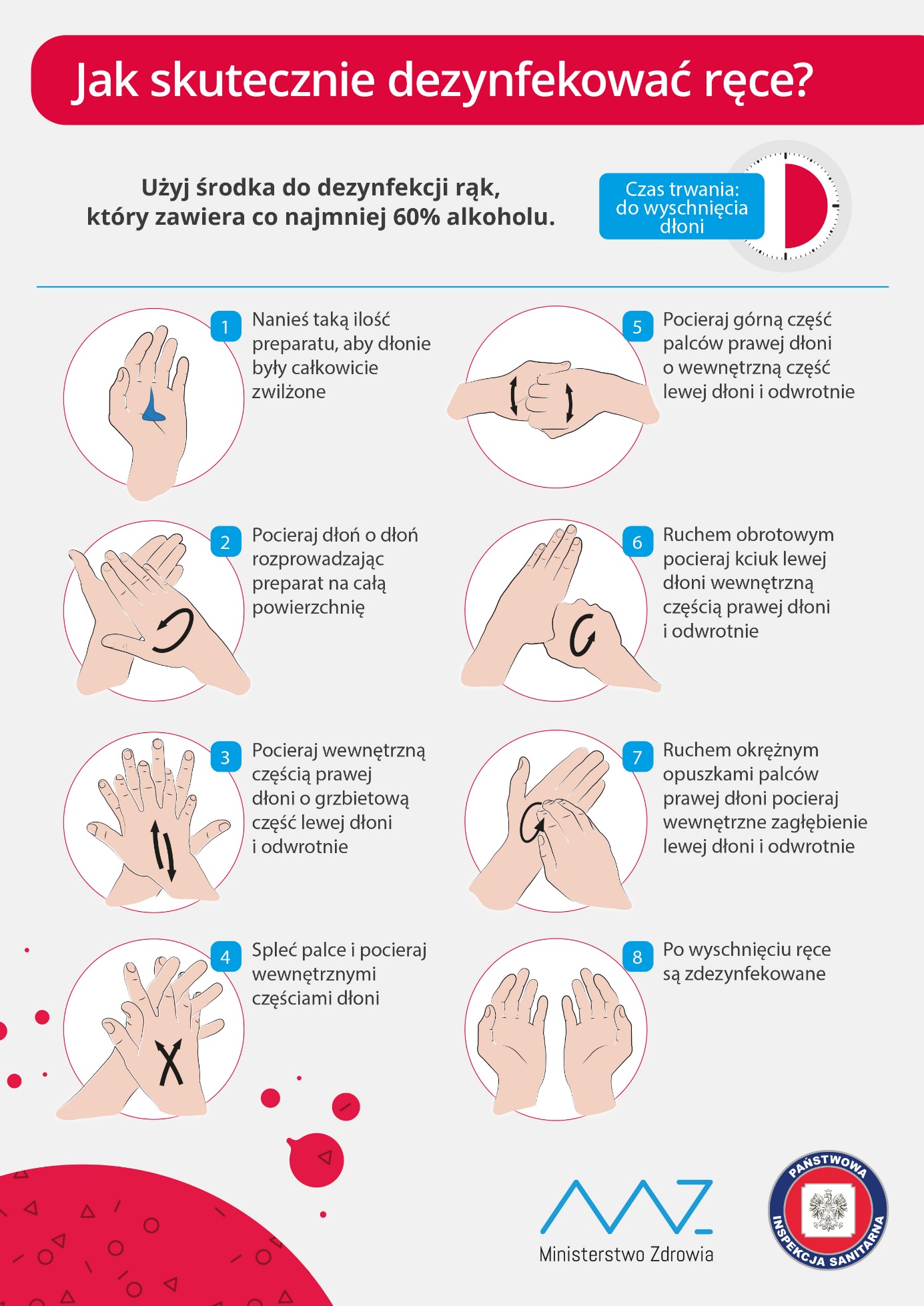 